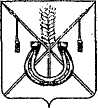 АДМИНИСТРАЦИЯ КОРЕНОВСКОГО ГОРОДСКОГО ПОСЕЛЕНИЯ КОРЕНОВСКОГО РАЙОНАПОСТАНОВЛЕНИЕот 11.03.2014	   		                                     			  № 181г. Кореновск О проекте решения Совета Кореновского городского поселения Кореновского района «Об утверждении положения«Осуществление муниципального земельного контроля»на территории Кореновского городского поселенияКореновского района»В соответствии с решением Совета Кореновского городского               поселения Кореновского района от 28 февраля 2006 года № 39 «Об утверждении Положения «О порядке внесения проектов нормативных правовых актов в Совет Кореновского городского поселения», администрация Кореновского городского поселения Кореновского района                                              п о с т а н о в л я е т:1. Согласиться с проектом решения Совета Кореновского городского поселения Кореновского района «Об утверждении положения «Осуществление муниципального земельного контроля» на территории Кореновского городского поселения Кореновского района», представленным отделом жилищно-коммунального хозяйства, благоустройства и транспорта администрации Кореновского городского поселения Кореновского района.2. Направить проект решения «Об утверждении положения «Осуществление муниципального земельного контроля» на территории Кореновского городского поселения Кореновского района» в Совет Кореновского городского поселения для рассмотрения в установленном порядке (прилагается).3. Назначить представителем главы Кореновского городского поселения Кореновского района при обсуждении данного проекта решения в Совете Кореновского городского поселения Кореновского района начальника отдела жилищно-коммунального хозяйства, благоустройства и транспорта администрации Кореновского городского поселения Кореновского района А.Г.Солошенко.4. Общему отделу администрации Кореновского городского поселения Кореновского района (Воротникова) обеспечить размещение настоящего постановления на официальном сайте органов местного самоуправления Кореновского городского поселения Кореновского района в сети Интернет.5. Постановление вступает в силу со дня его подписания.ГлаваКореновского городского поселения Кореновского района							                Е.Н.ПергунПРОЕКТ РЕШЕНИЯСовета Кореновского городского поселения Кореновского районаот ________________                                                                        № ___________г.КореновскОб утверждении положения «Осуществление муниципального земельного контроля» на территории Кореновского городского поселения Кореновского районаВ соответствии с Кодексом Российской Федерации об административных правонарушениях от 30 декабря 2001 года №195-ФЗ; Земельным кодексом Российской Федерации от 25 октября 2001 года №136-ФЗ; Федеральным законом от 26 декабря 2008 года №294-ФЗ «О защите прав юридических лиц и индивидуальных предпринимателей при проведении государственного контроля (надзора) и муниципального контроля»; Федеральным законом от 2 мая 2006 года №59-ФЗ «О порядке рассмотрения обращений граждан Российской Федерации»; Федеральным законом от 6 октября 2003 года №131-ФЗ «Об общих принципах организации местного самоуправления в Российской Федерации»; постановлением Правительства Российской Федерации от 30 июня 2010 года №489 «Об утверждении Правил подготовки органами государственного контроля (надзора) и органами муниципального контроля ежегодных планов проведения плановых проверок юридических лиц и индивидуальных предпринимателей»; постановлением Правительства Российской Федерации от 20 августа 2009 года №689 «Об утверждении Правил аккредитации граждан и организаций, привлекаемых органами государственного контроля (надзора) и органами муниципального контроля к проведению мероприятий по контролю»; постановлением Правительства Российской Федерации от 16 июля 2009 года №584 «Об уведомительном порядке начала осуществления отдельных видов предпринимательской деятельности» (вместе с «Правилами представления уведомлений о начале осуществления отдельных видов предпринимательской деятельности и учета указанных уведомлений»); приказом Генеральной прокуратуры России от 27 марта 2009 года №93 «О реализации Федерального закона от 26 декабря 2008 года №294-ФЗ «О защите прав юридических лиц и индивидуальных предпринимателей при осуществлении государственного контроля (надзора) и муниципального контроля»; приказом Министерства экономического развития России от 30 апреля 2009 года №141 «О реализации положений Федерального закона «О защите прав юридических лиц и индивидуальных предпринимателей при осуществлении государственного контроля (надзора) и муниципального контроля»; уставом Кореновского городского поселения Кореновского района; Совет Кореновского городского поселения Кореновского района р е ш и л:  1. Утвердить Положение «Осуществление муниципального земельного контроля» на территории Кореновского городского поселения Кореновского района (приложение). 2. Признать утратившими силу решения Совета Кореновского городского поселения Кореновского района от 25 августа 2010 года № 105 «Об утверждении положения о муниципальном земельном контроле на территории Кореновского городского поселения Кореновского района».3. Контроль за выполнением настоящего решения возложить на постоянную комиссию по правопорядку и законности Совета Кореновского городского поселения Кореновского района (Сбитнев).4.Решение вступает в силу после его официального обнародования. ПОЛОЖЕНИЕ«Осуществление муниципального земельного контроля»на территории Кореновского городского поселения Кореновского района1. Общие положения            1.1. Настоящее Положение «Осуществление муниципального земельного контроля» (далее Положение) разработано в соответствии с Кодексом Российской Федерации об административных правонарушениях от 30 декабря 2001 года №195-ФЗ; Земельным кодексом Российской Федерации от 25 октября 2001 года №136-ФЗ; Федеральным законом от 26 декабря 2008 года №294-ФЗ «О защите прав юридических лиц и индивидуальных предпринимателей при проведении государственного контроля (надзора) и муниципального контроля»; Федеральным законом от 2 мая 2006 года №59-ФЗ «О порядке рассмотрения обращений граждан Российской Федерации»; Федеральным законом от 6 октября 2003 года № 131-ФЗ «Об общих принципах организации местного самоуправления в Российской Федерации»; постановлением Правительства Российской Федерации от 30 июня 2010 года №489 «Об утверждении Правил подготовки органами государственного контроля (надзора) и органами муниципального контроля ежегодных планов проведения плановых проверок юридических лиц и индивидуальных предпринимателей»; постановлением Правительства Российской Федерации от 20 августа 2009 года №689 «Об утверждении Правил аккредитации граждан и организаций, привлекаемых органами государственного контроля (надзора) и органами муниципального контроля к проведению мероприятий по контролю»;постановлением Правительства Российской Федерации от 16 июля 2009 года №584 «Об уведомительном порядке начала осуществления отдельных видов предпринимательской деятельности» (вместе с «Правилами представления уведомлений о начале осуществления отдельных видов предпринимательской деятельности и учета указанных уведомлений»); приказом Генеральной прокуратуры России от 27 марта 2009 года №93 «О реализации Федерального закона от 26 декабря 2008 года №294-ФЗ «О защите прав юридических лиц и индивидуальных предпринимателей при осуществлении государственного контроля (надзора) и муниципального контроля»; приказом Министерства экономического развития России от 30 апреля 2009 года №141 «О реализации положений Федерального закона «О защите прав юридических лиц и индивидуальных предпринимателей при осуществлении государственного контроля (надзора) и муниципального контроля»; уставом Кореновского городского поселения Кореновского района.           1.2. Положение устанавливает порядок осуществления муниципального земельного контроля за соблюдением установленных  законами и другими нормативными правовыми актами Российской Федерации, Краснодарского края, муниципальными правовыми актами  требований  и использованию земель, находящихся в государственной собственности до их разграничения по уровням собственности, муниципальной собственности и собственности граждан и юридических лиц и индивидуальных предпринимателей.           1.3. Требования должностных лиц, осуществляющих муниципальный земельный контроль по вопросам, входящим в их компетенцию, подлежат обязательному исполнению в установленные сроки всеми гражданами, юридическими лицами, индивидуальными предпринимателями. Неисполнение или несвоевременное исполнение указанных требований влекут за собой ответственность в соответствии с законодательством Российской Федерации и Краснодарского края.1.4. Настоящее Положение определяет:            основные задачи, принципы, права, обязанности и ответственность должностных лиц при проведении муниципального земельного контроля за использованием земель на территории Кореновского городского поселения Кореновского района;            права, обязанности и ответственность граждан, юридических лиц и индивидуальных предпринимателей при осуществлении муниципального земельного контроля;           	взаимодействие органов государственного контроля (надзора)  и органов муниципального земельного контроля при организации и проведении проверок;            порядок осуществления муниципального земельного контроля за использованием земель на территории Кореновского городского поселения Кореновского района.            1.5. Финансовое обеспечение деятельности по осуществлению муниципального земельного контроля за использованием земель на территории Кореновского городского поселения Кореновского района осуществляется за счет средств бюджета Кореновского городского поселения Кореновского района.2. Задачи и принципы муниципального земельного контроля за использованием земель на территории Кореновского городского поселения Кореновского района            2.1. Основными задачами  муниципального земельного контроля являются:             обеспечение эффективного использования земель на территории Кореновского городского поселения Кореновского района в соответствии с действующим законодательством;             защита государственных, муниципальных и общественных интересов, а также обеспечение прав граждан, юридических лиц и индивидуальных предпринимателей в области использования земель;             принятие мер по предупреждению нарушений земельного законодательства;             контроль за устранением нарушений земельного законодательства;              2.2. Принципами осуществления муниципального земельного контроля являются:            преимущественно уведомительный порядок начала осуществления отдельных видов предпринимательской деятельности.   презумпция добросовестности граждан, юридических лиц и индивидуальных предпринимателей;            открытость и доступность для граждан, юридических лиц и индивидуальных предпринимателей нормативных правовых актов Российской Федерации, Краснодарского края, муниципальных правовых актов, соблюдение которых проверяется при осуществлении муниципального земельного контроля, а также информации об организации  и осуществлении муниципального земельного контроля, о правах и об обязанностях органов муниципального земельного контроля, их должностных лиц, за исключением информации, свободное распространение которой запрещено или ограничено в соответствии с законодательством Российской Федерации;           недопустимость требования о получении юридическими лицами, индивидуальными предпринимателями      разрешений,    заключений и иных документов, выдаваемых органами государственной власти, органами местного самоуправления, для начала осуществления предпринимательской деятельности, за исключением случаев, предусмотренных федеральными законами;           	проведение муниципального земельного контроля в соответствии с полномочиями органа, уполномоченного на проведение муниципального земельного контроля, их должностных лиц;недопустимость проведения в отношении одного и того же гражданина, юридического лица, индивидуального предпринимателя несколькими органами государственного, муниципального контроля  проверок исполнения одних и тех же обязательных требований и требований, установленных муниципальными правовыми актами;  ответственность органов муниципального земельного контроля, их должностных лиц за нарушение законодательства Российской Федерации, Краснодарского края, муниципальных правовых актов, настоящего Положения при осуществлении муниципального земельного контроля;  недопустимость взимания органами муниципального земельного контроля с граждан, индивидуальных предпринимателей и юридических лиц платы за проведение мероприятий по муниципальному земельному контролю.3. Уполномоченный орган, осуществляющий муниципальный земельный контроль за использованием земель на территории Кореновского городского поселения Кореновского района             Муниципальный земельный контроль за использованием земель на территории Кореновского городского поселения Кореновского района осуществляется администрацией Кореновского городского поселения Кореновского района.  Распоряжением  администрации Кореновского городского поселения Кореновского района  определяются должностные лица уполномоченные организовывать и осуществлять муниципальный земельный контроль за использованием земель на территории Кореновского городского поселения Кореновского района (далее Уполномоченный орган).4. Компетенция уполномоченного органа, осуществляющего муниципальный земельный контроль за использованием земель на территории Кореновского городского поселения Кореновского районаУполномоченный орган в соответствии с действующим законодательством осуществляет муниципальный земельный контроль за:             использованием земельных участков, предоставленных гражданам, индивидуальным предпринимателям,   юридическим    лицам  в соответствии  с условиями, установленными правовыми актами о предоставлении земельных участков, условиями договоров аренды;             своевременным освоением земельных участков, предоставленных гражданам, индивидуальным предпринимателям, юридическим лицам; недопущением самовольного занятия земельных участков или использования их без оформления в установленном порядке документов, удостоверяющих право на землю на территории Кореновского городского поселения Кореновского района;            своевременным и качественным выполнением мероприятий по улучшению земель от захламления и загрязнения;             соблюдением особых режимов и ограничений в использовании земель;            соблюдением ограничений в использовании земельных участков, установленных органами местного самоуправления в случаях, определенных законодательством Российской Федерации;             исполнением выданных предписаний по вопросам соблюдения установленных требований по использованию земель и устранению нарушений в использовании земель.5. Взаимодействие органов государственного контроля (надзора) и уполномоченного органа, осуществляющего муниципальный земельный контроль за использованием земель на территории Кореновского городского поселения Кореновского района            5.1. Органы государственного контроля (надзора) и уполномоченный орган, осуществляющий муниципальный земельный контроль за использованием земель на территории Кореновского городского поселения Кореновского района  при организации и проведении проверок осуществляют взаимодействие по следующим вопросам:            5.1.1.информирование о нормативных правовых актах и методических документах по вопросам организации и осуществления государственного контроля (надзора) и муниципального земельного контроля;            5.1.2.определение целей, объемов сроков проведения плановых проверок;             5.1.3.информирование о результатах проводимых проверок, состояния соблюдения законодательства Российской Федерации в соответствующей сфере деятельности и об эффективности государственного контроля (надзора) и муниципального земельного контроля;            5.1.4.подготовка  в установленном порядке предложений о совершенствовании законодательства Российской Федерации в части организации и осуществления государственного контроля (надзора) и муниципального земельного контроля;            5.1.5.принятие административных регламентов взаимодействия органов государственного контроля (надзора), органов муниципального земельного контроля при осуществлении государственного контроля (надзора) и муниципального земельного контроля;            5.1.6.повышение квалификации специалистов, осуществляющих муниципальный земельный контроль;            5.2. органы государственного контроля (надзора), органы муниципального контроля взаимодействуют с саморегулируемыми организациями по вопросам защиты прав их членов при осуществлении государственного контроля (надзора), муниципального земельного контроля.            5.3. Ежегодно органы государственного контроля (надзора), органы муниципального контроля в порядке, установленном Правительством Российской Федерации, осуществляют подготовку докладов об осуществлении государственного контроля (надзора), муниципального контроля в соответствующих сферах деятельности, об эффективности такого контроля и представляют указанные доклады в уполномоченный Правительством Российской Федерации федеральный орган исполнительной власти, осуществляющий подготовку ежегодного сводного доклада о состоянии государственного контроля (надзора), муниципального контроля, в том числе в электронной форме, и его представление в Правительство Российской Федерации.6. Права и обязанности уполномоченного органа при осуществлении муниципального земельного контроля (далее также проверки) заиспользованием земель на территории Кореновского городского поселения Кореновского района            6.1. Уполномоченный орган имеет право:           	выявлять нарушения порядка использования земель на территории Кореновского городского поселения Кореновского района;           посещать и обследовать в установленном порядке земельные участки, находящиеся в собственности, владении, пользовании и аренде граждан, индивидуальных  предпринимателей, юридических лиц, в соответствии с законодательством Российской Федерации;            составлять по результатам проверок акты с обязательным ознакомлением собственников, землевладельцев, землепользователей и арендаторов  земельных участков;           требовать от собственников, землевладельцев, землепользователей и арендаторов земельных участков предъявления документов, удостоверяющих право на земельный участок, и иных документов, необходимых для осуществления муниципального земельного контроля;            запрашивать у государственных и муниципальных органов сведения о земельных участках и их правообладателях;           привлекать в установленном порядке специалистов для проведения обследований земельных угодий, экспертиз, проверок выполнения мероприятий по использованию земель;             запрашивать и получать в порядке, установленном законодательством Российской Федерации, сведения и материалы об использовании и состоянии земель, необходимые для осуществления муниципального земельного контроля.            6.2. Уполномоченный орган обязан:            выдавать предписание гражданину, индивидуальному предпринимателю, юридическому лицу об устранении выявленных нарушений с указанием сроков их устранения;            принять меры по контролю за устранением выявленных нарушений, их предупреждению, предотвращению возможного причинения вреда, а также меры по привлечению лиц, допустивших выявленные нарушения к ответственности;             своевременно и в полной мере исполнять предоставленные в соответствии с законодательством Российской Федерации полномочия  по предупреждению, выявлению и пресечению нарушений, обязательных требований и требований, установленных муниципальными правовыми актами;             соблюдать законодательство Российской Федерации, права и законные интересы гражданина, юридического лица, индивидуального предпринимателя, в отношении которого осуществляется муниципальный земельный контроль;           проводить проверку на основании распоряжения  администрации Кореновского городского поселения Кореновского района о ее проведении в соответствии с ее назначением;            проводить проверку только во время исполнения служебных обязанностей, выездную проверку только при предъявлении служебных удостоверений, копии распоряжения о назначении проверки, документа о согласовании проведения проверки в случаях установленных законодательством;            не препятствовать гражданину, руководителю, иному должностному лицу или уполномоченному представителю гражданина, индивидуального предпринимателя, юридического лица, присутствующим при проведении проверки и давать разъяснения по вопросам, относящимся к предмету проверки;           предоставлять гражданину, его уполномоченному представителю, руководителю, иному должностному лицу или уполномоченному представителю юридического лица, индивидуальному предпринимателю, его уполномоченному представителю, присутствующим при проведении проверки, информацию и документы, относящиеся к предмету проверки;             знакомить гражданина, руководителя, иного должностного лица или уполномоченного представителя юридического лица, индивидуального предпринимателя, его уполномоченного представителя с результатами проверки;               учитывать при определении мер, принимаемых по фактам выявленных нарушений, соответствие указанных мер тяжести нарушений, их потенциальной опасности для жизни, здоровья людей, для животных, растений, окружающей среды, объектов культурного наследия (памятников истории и культуры) народов Российской Федерации, безопасности государства, для возникновения чрезвычайных ситуаций природного и техногенного характера, а также не допускать необоснованное ограничение прав и законных интересов граждан, в том числе индивидуальных предпринимателей, юридических лиц;            доказывать обоснованность своих действий при их обжаловании гражданами, индивидуальными предпринимателями, юридическими лицами в порядке, установленном законодательством Российской Федерации;            соблюдать сроки проведения проверки, установленные федеральным законодательством;            не требовать от гражданина, индивидуального предпринимателя, юридического лица документы и иные сведения, представление которых не предусмотрено законодательством Российской Федерации;            перед началом проведения выездной проверки по просьбе гражданина, его уполномоченного представителя, руководителя, иного должностного лица или уполномоченного представителя юридического лица, индивидуального предпринимателя, его       уполномоченного     представителя    ознакомить их сположениями административного регламента (при его наличии), в соответствии с которым проводится проверка;              осуществлять запись о проведенной проверке в журнале учета проверок.7. Права и обязанности граждан, индивидуальных предпринимателей и юридических лиц при проведении муниципального земельного контроля (далее также проверки) за использованием земель на территории Кореновского городского поселения Кореновского района	7.1. Права граждан, индивидуальных предпринимателей и юридических лиц:             непосредственно присутствовать при проведении проверки, давать объяснения по вопросам, относящимся к предмету проверки;             получать от уполномоченного органа информацию, которая относится к предмету проверки и предоставление которой предусмотрено законодательством Российской Федерации;             знакомиться с результатами проверки и указывать в акте проверки о своем ознакомлении с результатами проверки, согласии или несогласии с ними,а также с отдельными действиями уполномоченного органа;             обжаловать действия (бездействие) уполномоченного органа, повлекшие за собой нарушение прав граждан. индивидуальных предпринимателей. юридических лиц при проведении проверки, в административном и (или) судебном порядке в соответствии с действующим законодательством Российской Федерации.             привлекать Уполномоченного по защите прав предпринимателей к участию в проверке.            7.2. Обязанности гражданина, индивидуального предпринимателя, юридического лица:            при проведении проверок, юридические лица обязаны обеспечить присутствие руководителей, иных должностных лиц или уполномоченных представителей юридических лиц, индивидуальные предприниматели обязаны присутствовать или обеспечить присутствие уполномоченных представителей, граждане обязаны присутствовать или обеспечить присутствие уполномоченных представителей, ответственных за организацию и проведение мероприятий  по выполнению обязательных требований и требований, установленных муниципальными правовыми актами;            выполнять предписания об устранении выявленных нарушений по использованию земельных участков.            7.3. Граждане, юридические лица, их руководители, иные должностные лица или  уполномоченные представители юридических лиц, индивидуальные предприниматели, их уполномоченные представители, допустившие нарушение законодательство Российской Федерации, необоснованно препятствующие проведению проверок, уклоняющиеся от проведения проверок и (или) не исполняющие в установленный срок предписания уполномоченного органа об устранении выявленных нарушений, обязательных требований или требований,установленных муниципальными правовыми актами, несут ответственность в соответствии с законодательством Российской Федерации.8. Порядок осуществления муниципального земельного контроля (далее также проверки) за использованием земель на территории Кореновского городского поселения Кореновского районаМуниципальный земельный контроль осуществляется в форме плановых и внеплановых проверок.            8.1.  Организация и проведение плановой проверки:             8.1.1. Предметом плановой проверки является соблюдение гражданами, индивидуальными предпринимателями, юридическими лицами обязательных требований и требований, установленных муниципальными правовыми актами в части соблюдения порядка использования земель на территории Кореновского городского поселения Кореновского района.            8.1.2. Плановые проверки проводятся не чаще чем один раз в три года.           8.1.3.Плановые проверки проводятся на основании разрабатываемых уполномоченным органом, в соответствии с его полномочиями, ежегодных планов, утверждаемых главой администрации Кореновского городского поселения Кореновского района.           Основанием для включения плановой проверки в ежегодный план проведения плановых проверок является истечение трех лет со дня:1) государственной регистрации юридического лица, индивидуального предпринимателя;2) окончания проведения последней плановой проверки юридического лица, индивидуального предпринимателя;3) начала осуществления юридическим лицом, индивидуальным предпринимателем предпринимательской деятельности в соответствии с представленным в уполномоченный Правительством Российской Федерации в соответствующей сфере федеральный орган исполнительной власти уведомлением о начале осуществления отдельных видов предпринимательской деятельности в случае выполнения работ или предоставления услуг, требующих представления указанного уведомления.;            8.1.4. В ежегодных планах проведения плановых проверок указываются следующие сведения:наименования юридических лиц (их филиалов, представительств, обособленных структурных подразделений), фамилии, имена, отчества индивидуальных предпринимателей, деятельность которых подлежит плановым проверкам, места нахождения юридических лиц (их филиалов, представительств, обособленных структурных подразделений) или места жительства индивидуальных предпринимателей и места фактического осуществления ими своей деятельности;            цель и основание проведения муниципального земельного контроля;            дата и сроки проведения муниципального земельного контроля;  наименование органа муниципального контроля, осуществляющего конкретную плановую проверку. При проведении плановой проверки органами государственного контроля (надзора), органами муниципального контроля совместно указываются наименования всех участвующих в такой проверке органов.            8.1.5. Утвержденный главой администрации Кореновского городского поселения Кореновского района  ежегодный план проведения муниципального земельного контроля доводится до сведения заинтересованных лиц посредством его размещения на официальном сайте в сети «Интернет», либо иным доступным способом, в том числе обнародование, публикация в средствах массовой информации.             8.1.6. В срок до 1 сентября года, предшествующего году проведения плановых проверок, уполномоченный орган направляет проекты ежегодных планов проведения плановых проверок в органы прокуратуры.            Органы прокуратуры рассматривают проекты ежегодных планов проведения плановых проверок на предмет законности включения в них объектов муниципального контроля и в срок до 1 октября года, предшествующего году проведения плановых проверок, вносят предложения руководителю уполномоченного органа о проведении совместных плановых проверок.             Уполномоченный орган рассматривает предложения органов прокуратуры и по итогам их рассмотрения направляет в органы прокуратуры в срок до 1 ноября года, предшествующего году проведения плановых проверок, утвержденные ежегодные планы проведения плановых проверок.            8.1.7. Плановый муниципальный земельный контроль  проводится в форме   документарной     проверки и (или)   выездной    проверки    в    порядкеустановленном законодательством Российской Федерации, настоящим Положением. 8.1.8. О проведении планового муниципального земельного контроля гражданин, индивидуальный предприниматель, юридическое лицо уведомляется уполномоченным органом не позднее чем в течение трех рабочих дней до начала ее проведения посредством направления копии распоряжения  администрации Кореновского городского поселения Кореновского района о начале его проведения заказным почтовым отправлением с уведомлением о вручении или иным доступным способом.8.1.9. Документарная проверка:1) Предметом плановой проверки является соблюдение юридическим лицом, индивидуальным предпринимателем в процессе осуществления деятельности обязательных требований и требований, установленных муниципальными правовыми актами, а также соответствие сведений, содержащихся в уведомлении о начале осуществления отдельных видов предпринимательской деятельности, обязательным требованиям.2) Предметом документарной проверки являются сведения, содержащиеся в документах юридического лица, индивидуального предпринимателя, устанавливающих их организационно-правовую форму, права и обязанности, документы, используемые при осуществлении их деятельности и связанные с исполнением ими обязательных требований и требований, установленных муниципальными правовыми актами, исполнением предписаний и постановлений органов государственного контроля (надзора), органов муниципального контроля.3) Организация документарной проверки (как плановой, так и внеплановой) осуществляется в порядке, предусмотренным законодательством Российской Федерации, настоящим Положением  и проводится по месту нахождения уполномоченного органа.  4) В процессе проведения документарной проверки уполномоченным органом в первую очередь рассматриваются документы гражданина, юридического лица, индивидуального предпринимателя, имеющиеся в распоряжении уполномоченного органа, представленные в порядке, установленном законодательством Российской Федерации, акты предыдущих проверок, материалы рассмотрения дел об административных правонарушениях и иные документы о результатах осуществленных в отношении этого гражданина, юридического лица, индивидуального предпринимателя муниципального земельного контроля.   5) В случае, если достоверность сведений, содержащихся в документах, имеющихся в распоряжении уполномоченного органа, вызывает обоснованные сомнения либо эти сведения не позволяют оценить исполнение гражданином,  юридическим лицом, индивидуальным предпринимателем обязательных требований или требований, установленных муниципальными правовыми актами, уполномоченный орган направляют в адрес гражданина, юридического лица, адрес индивидуального предпринимателя мотивированный запрос с требованием представить иные необходимые для рассмотрения в ходе проведения документарной проверки документы. К запросу прилагается заверенная печатью копия распоряжения  администрации Кореновского городского поселения Кореновского района о проведении документарной проверки.6) В течение десяти рабочих дней со дня получения мотивированного запроса гражданин, юридическое лицо, индивидуальный предприниматель обязаны направить в  уполномоченный орган указанные в запросе документы.7) Указанные в запросе документы представляются в виде копий, заверенных печатью (при ее наличии) и соответственно подписью гражданина, индивидуального предпринимателя, его уполномоченного представителя, руководителя, иного должностного лица, юридического лица.           8) Не допускается требовать нотариального удостоверения копий документов, представляемых в уполномоченный орган,  если иное не предусмотрено законодательством Российской Федерации.9) В случае, если в ходе документарной проверки выявлены ошибки и (или) противоречия в представленных гражданином, юридическим лицом, индивидуальным предпринимателем документах либо несоответствие сведений, содержащихся в этих документах, сведениям, содержащимся в имеющихся у уполномоченного органа документах и (или) полученным в ходе осуществления в ходе муниципального земельного контроля, информация об этом направляется гражданину, юридическому лицу, индивидуальному предпринимателю с требованием представить в течение десяти рабочих дней необходимые пояснения в письменной форме.           10) Гражданин, юридическое лицо, индивидуальный предприниматель, представляющие в уполномоченный орган пояснения относительно выявленных ошибок и (или) противоречий в представленных документах либо относительно несоответствия имеющихся сведений, вправе представить дополнительно в уполномоченный орган документы, подтверждающие достоверность ранее представленных документов.           11) Уполномоченный орган, который проводит документарную проверку, обязан рассмотреть представленные гражданином, руководителем или иным должностным лицом юридического лица, индивидуальным предпринимателем, его уполномоченным представителем пояснения и документы, подтверждающие достоверность ранее представленных документов. В случае, если после рассмотрения представленных пояснений и документов либо при отсутствии пояснений уполномоченный орган установит признаки нарушения обязательных требований или требований, установленных муниципальными правовыми актами, уполномоченный орган вправе провести выездную проверку. 12) При проведении документарной проверки уполномоченный орган не вправе требовать у юридического лица, индивидуального предпринимателя сведения и документы, не относящиеся к предмету документарной проверки, а также сведения и документы, которые могут быть получены этим органом от иных органов государственного контроля (надзора), органов муниципального контроля.            8.1.10. Выездная проверка:            1) Выездная проверка удостоверяется в полноте и достоверности сведений, содержащихся в уведомлении о начале осуществления отдельных видов предпринимательской деятельности в распоряжении органа государственного контроля (надзора), органа муниципального контроля документах юридического лица, индивидуального предпринимателя. 2) Выездная проверка (как плановая, так и внеплановая) проводится по месту    нахождения гражданина,     юридического лица,   по  месту осуществления деятельности индивидуального предпринимателя и (или) по месту фактического осуществления их деятельности.3) Выездная проверка проводится в случае, если при документарной проверке не представляется возможным:удостовериться в полноте и достоверности сведений, содержащихся в уведомлении о начале осуществления отдельных видов предпринимательской деятельности и иных имеющихся в распоряжении органа муниципального контроля документах юридического лица, индивидуального предпринимателя;оценить соответствие деятельности юридического лица, индивидуального предпринимателя обязательным требованиям или требованиям, установленным муниципальными правовыми актами, без проведения соответствующего мероприятия по контролю. 4) Выездная проверка начинается с предъявления служебного удостоверения уполномоченным органом, обязательного ознакомления гражданина, руководителя или иного должностного лица юридического лица, индивидуального предпринимателя, его уполномоченного представителя с распоряжением о проведении муниципального земельного контроля и с полномочиями проводящих выездную проверку лиц, а также с целями, задачами, основаниями проведения выездной проверки, видами и объемом мероприятий по контролю, составом экспертов, представителями экспертных организаций, привлекаемых к выездной проверке, со сроками и с условиями ее проведения.5) Гражданин, руководитель, иное должностное лицо или уполномоченный представитель юридического лица, индивидуальный предприниматель, его уполномоченный представитель обязаны предоставить уполномоченному органу, проводящим выездную проверку, возможность ознакомиться с документами, связанными с целями, задачами и предметом выездной проверки, в случае, если выездной проверке не предшествовало проведение документарной проверки, а также обеспечить доступ проводящих выездную проверку должностных лиц и участвующих в выездной проверке экспертов, представителей экспертных организаций на территорию,  в используемые юридическим лицом, индивидуальным предпринимателем при осуществлении деятельности здания, строения, сооружения, помещения, к используемым юридическими лицами, индивидуальными предпринимателями оборудованию, подобным объектам, транспортным средствам и перевозимым ими грузам.           8.2. Организация и проведение внепланового муниципального земельного контроля (далее внеплановой проверки)8.2.1. Предметом внеплановой проверки является соблюдение гражданином, юридическим лицом, индивидуальным предпринимателем в процессе осуществления деятельности обязательных требований и требований, установленных муниципальными правовыми актами, выполнение предписаний уполномоченного органа, проведение мероприятий по предотвращению причинения вреда в результате нарушения использования земель на территории Кореновского городского поселения Кореновского района.8.2.2.  Основанием для проведения внеплановой проверки является:           1) истечение срока исполнения юридическим лицом, индивидуальным предпринимателем ранее выданного предписания об устранении    выявленногонарушения обязательных требований и (или) требований, установленных муниципальными правовыми актами;2) поступление в органы государственного контроля (надзора), органы муниципального контроля обращений и заявлений граждан, юридических лиц, индивидуальных предпринимателей, информации от органов государственной власти, органов местного самоуправления, из средств массовой информации о следующих фактах:а) возникновение угрозы причинения вреда жизни, здоровью граждан, вреда животным, растениям, окружающей среде, объектам культурного наследия (памятникам истории и культуры) народов Российской Федерации, безопасности государства, а также угрозы чрезвычайных ситуаций природного и техногенного характера;б) причинение вреда жизни, здоровью граждан, вреда животным, растениям, окружающей среде, объектам культурного наследия (памятникам истории и культуры) народов Российской Федерации,  безопасности государства, а также возникновение чрезвычайных ситуаций природного и техногенного характера;в) нарушение прав потребителей (в случае обращения граждан, права которых нарушены).3) приказ (распоряжение) руководителя органа государственного контроля (надзора), изданный в соответствии с поручениями Президента Российской Федерации, Правительства Российской Федерации и на основании требования прокурора о проведении внеплановой проверки в рамках надзора за исполнением законов по поступившим в органы прокуратуры материалам и обращениям. 8.2.3. Обращения и заявления, не позволяющие установить лицо, обратившееся в орган муниципального контроля, а также обращения и заявления, не содержащие сведений о фактах, указанных в подпункте 2 пункта 8.2.2., не могут служить основанием для проведения внеплановой проверки.  8.2.4. Внеплановая проверка проводится в форме документарной проверки и (или) выездной проверки в порядке, установленном законодательством Российской Федерации, настоящим положением.   8.2.5. Внеплановая выездная проверка граждан, юридических лиц,индивидуальных предпринимателей, в случаях установленных законодательством Российской Федерации проводится после согласования с органом прокуратуры по месту осуществления деятельности таких юридических лиц, индивидуальных предпринимателей, граждан, в порядке установленном законодательством Российской Федерации.8.2.6. О проведении внеплановой выездной проверки, за исключением внеплановой выездной проверки, основания проведения которой указаны в подпункте 2 пункта 8.2.2., юридическое лицо, индивидуальный предприниматель уведомляются органом государственного контроля (надзора), органом муниципального контроля не менее чем за двадцать четыре часа до начала ее проведения любым доступным способом.8.2.7. В случае, если в результате деятельности юридического лица, индивидуального предпринимателя причинен или причиняется вред жизни, здоровью граждан, вред животным, растениям, окружающей среде, объектам культурного наследия (памятникам истории и культуры) народов Российской Федерации, безопасности государства, а также возникли или могут возникнуть чрезвычайные ситуации природного и техногенного характера, предварительное уведомление юридических лиц, индивидуальных предпринимателей о начале проведения внеплановой выездной проверки не требуется.8.3. Срок проведения муниципального земельного контроля            8.3.1. Срок проведения муниципального земельного контроля как в форме плановой, так и внеплановой проверки, не может превышать двадцать рабочих дней.            8.3.2. В отношении одного субъекта малого предпринимательства общий срок проведения муниципального земельного контроля не может превышать пятьдесят часов для малого предприятия и пятнадцать часов для микропредприятия в год.           8.3.3. В исключительных случаях, связанных с необходимостью проведения сложных и (или) длительных исследований, испытаний, специальных экспертиз и расследований на основании мотивированных предложений уполномоченного органа, проводящих выездную плановую проверку, срок проведения муниципального земельного контроля может быть продлен, но не более чем на двадцать рабочих дней, в отношении малых предприятий, микропредприятий не более чем на пятнадцать часов.            8.3.4 Срок проведения каждой из предусмотренных статьями 11 и 12 настоящего Федерального закона проверок в отношении юридического лица, которое осуществляет свою деятельность на территориях нескольких субъектов Российской Федерации, устанавливается отдельно по каждому филиалу, представительству, обособленному структурному подразделению юридического лица, при этом общий срок проведения проверки не может превышать шестьдесят рабочих дней.           8.4. Порядок организации муниципального земельного контроля            8.4.1. Проверка проводится на основании распоряжения  администрации Кореновского городского поселения Кореновского района.            8.4.2. В распоряжении указываются:           1) наименование уполномоченного органа;           2) фамилии, имена, отчества, должности должностного лица или должностных лиц, уполномоченных на проведение проверки, а также привлекаемых к проведению проверки экспертов, представителей экспертных организаций;3) наименование юридического лица или фамилия, имя, отчество индивидуального предпринимателя, проверка которых проводится, места нахождения юридических лиц (их филиалов, представительств, обособленных структурных подразделений) или места жительства индивидуальных предпринимателей и места фактического осуществления ими деятельности;          4) цели, задачи, предмет проверки и срок ее проведения;          5) правовые основания проведения проверки, в том числе подлежащие проверке обязательные требования и требования, установленные муниципальными правовыми актами;           6) сроки проведения и перечень мероприятий по контролю, необходимых для достижения целей и задач проведения проверки;           7) перечень административных регламентов проведения мероприятий по контролю;          8) перечень документов, представление которых юридическим лицом, индивидуальным предпринимателем необходимо для достижения целей и задач проведения проверки;           9) даты начала и окончания проведения проверки. 8.4.3. Заверенная печатью копия распоряжения органа муниципального контроля вручаются под роспись должностными лицами органа муниципального контроля, проводящими проверку, руководителю, иному должностному лицу или уполномоченному представителю юридического лица, индивидуальному предпринимателю, его уполномоченному представителю одновременно с предъявлением служебных удостоверений. По требованию подлежащих проверке лиц должностные лица органа муниципального контроля обязаны представить информацию об этих органах, а также об экспертах, экспертных организациях в целях подтверждения своих полномочий.           8.4.4. По просьбе руководителя, иного должностного лица или уполномоченного представителя юридического лица, индивидуального предпринимателя, его уполномоченного представителя, гражданина, его уполномоченного представителя уполномоченный орган обязан ознакомить подлежащих проверке лиц с административными регламентами проведения мероприятий по контролю и порядком их проведения.8.5. Ограничения при проведении муниципального земельного контроляПри проведении проверки уполномоченный орган не вправе:1) проверять выполнение обязательных требований и требований, установленных муниципальными правовыми актами, если такие требования не относятся к полномочиям уполномоченного органа;2) осуществлять плановую или внеплановую выездную проверку в случае отсутствия при ее проведении руководителя, иного должностного лица или уполномоченного представителя юридического лица, индивидуального предпринимателя, его уполномоченного представителя, гражданина, его уполномоченного представителя за исключением случаев предусмотренных действующим законодательством;3) требовать представления документов, информации, если они не являются объектами проверки или не относятся к предмету проверки, а также изымать оригиналы таких документов;4) распространять информацию, полученную в результате проведения проверки и составляющую государственную, коммерческую, служебную, иную охраняемую законом тайну, за исключением случаев, предусмотренных законодательством Российской Федерации;5) превышать установленные сроки проведения проверки;6) осуществлять выдачу юридическим лицам, индивидуальным предпринимателям, гражданам предписаний или предложений о проведении за их счет мероприятий по контролю.            8.6. Порядок оформления результатов проверки8.6.1. По результатам проверки уполномоченным органом, проводящим проверку, составляется акт по установленной форме в двух экземплярах. 8.6.2. В акте проверки указываются:1) дата, время и место составления акта проверки;2) наименование уполномоченного органа;3) дата и номер распоряжения о проведении муниципального земельного контроля;4) фамилии, имена, отчества и должности должностного лица или должностных лиц, проводивших проверку;5) наименование проверяемого юридического лица или фамилия, имя и отчество индивидуального предпринимателя, а также фамилия, имя, отчество и должность руководителя, иного должностного лица или уполномоченного представителя юридического лица, уполномоченного представителя индивидуального предпринимателя, гражданина, его уполномоченного представителя  присутствовавших при проведении проверки;          6) дата, время, продолжительность и место проведения проверки;          7) сведения о результатах проверки, в том числе о выявленных нарушениях обязательных требований и требований, установленных муниципальными правовыми актами, об их характере и о лицах, допустивших указанные нарушения;         	8) сведения об ознакомлении или отказе в ознакомлении с актом проверки руководителя, иного должностного лица или уполномоченного представителя юридического лица, индивидуального предпринимателя, его уполномоченного представителя, гражданина, его уполномоченного представителя присутствовавших при проведении проверки, о наличии их подписей или об отказе от совершения подписи, а также сведения о внесении в журнал учета проверок записи о проведенной проверке либо о невозможности внесения такой записи в связи с отсутствием у юридического лица, индивидуального предпринимателя, гражданина  указанного журнала;          	9) подписи должностного лица или должностных лиц, проводивших проверку.    8.6.3. К акту проверки прилагаются протоколы отбора образцов продукции, проб обследования объектов окружающей среды и объектов производственной среды, протоколы или заключения проведенных исследований, испытаний и экспертиз, объяснения работников юридического лица, работников индивидуального предпринимателя, на которых возлагается ответственность за нарушение обязательных требований или требований, установленных муниципальными правовыми актами, предписания об устранении выявленных нарушений и иные связанные с результатами проверки документы или их копии.          	8.6.4. Акт проверки оформляется непосредственно после ее завершения в двух экземплярах, один из которых с копиями приложений вручается руководителю, иному должностному лицу или уполномоченному представителю юридического лица, индивидуальному предпринимателю, его уполномоченному представителю, гражданину, его уполномоченному представителю под расписку об ознакомлении либо об отказе в ознакомлении с актом проверки. В случае отсутствия руководителя, иного должностного лица или уполномоченного представителя юридического лица, индивидуального предпринимателя, его уполномоченного представителя, гражданина. его уполномоченного представителя,  а также в случае отказа проверяемого лица дать расписку об ознакомлении либо об отказе в ознакомлении с актом проверки акт направляется заказным почтовым отправлением с уведомлением о вручении, которое приобщается к экземпляру акта проверки, хранящемуся в деле уполномоченного органа.          	8.6.5. В случае, если для составления акта проверки необходимо получить заключения по результатам проведенных исследований, испытаний, специальных расследований, экспертиз, акт проверки составляется в срок, не превышающий трех рабочих дней после завершения мероприятий по контролю, и вручается руководителю, иному должностному лицу или уполномоченному представителю юридического лица, индивидуальному  предпринимателю,    егоуполномоченному представителю, гражданину, его уполномоченному представителю под расписку либо направляется заказным почтовым отправлением с уведомлением о вручении, которое приобщается к экземпляру акта проверки, хранящемуся в деле уполномоченного органа.           	8.6.6. В случае, если для проведения внеплановой выездной проверки требуется согласование ее проведения с органом прокуратуры, копия акта проверки направляется в орган прокуратуры, которым принято решение о согласовании проведения проверки, в течение пяти рабочих дней со дня составления акта проверки.           	8.6.7. Результаты проверки, содержащие информацию, составляющую государственную, коммерческую, служебную, иную тайну, оформляются с соблюдением требований, предусмотренных законодательством Российской Федерации.           	8.6.8. Юридические лица, индивидуальные предприниматели обязаны вести журнал учета проверок по типовой форме, установленной федеральным органом исполнительной власти, уполномоченным Правительством Российской Федерации.           	8.6.9. В журнале учета проверок уполномоченным органом осуществляется запись о проведенной проверке, содержащая сведения о наименовании уполномоченного органа, датах начала и окончания проведения проверки, времени ее проведения, правовых основаниях, целях, задачах и предмете проверки, выявленных нарушениях и выданных предписаниях, а также указываются фамилии, имена, отчества и должности должностного лица или должностных лиц, проводящих проверку, его или их подписи.           	8.6.10. При отсутствии журнала учета проверок в акте проверки делается соответствующая запись.           8.6.11. Юридическое лицо, индивидуальный предприниматель, гражданин проверка которых проводилась, в случае несогласия с фактами, выводами, предложениями, изложенными в акте проверки, либо с выданным предписанием об устранении выявленных нарушений в течение пятнадцати дней с даты получения акта проверки вправе представить в уполномоченный орган в письменной форме возражения в отношении акта проверки и (или) выданного предписания об устранении выявленных нарушений в целом или его отдельных положений. При этом юридическое лицо, индивидуальный предприниматель, граждане вправе приложить к таким возражениям документы, подтверждающие обоснованность таких возражений, или их заверенные копии либо в согласованный срок передать их в уполномоченный орган.9. Меры, принимаемые должностными лицами органа государственного контроля (надзора), органа муниципального контроля в отношении фактов нарушений, выявленных при проведении проверки           9.1. В случае выявления при проведении проверки нарушений юридическим лицом, индивидуальным предпринимателем обязательных требований или требований, установленных муниципальными правовыми актами, должностные лица органа государственного контроля (надзора), органа муниципального контроля, проводившие проверку, в пределах полномочий, предусмотренных законодательством Российской Федерации, обязаны:        1) выдать предписание юридическому лицу, индивидуальному предпринимателю об устранении выявленных нарушений с указанием сроков их устранения и (или) о проведении мероприятий по предотвращению причинения вреда жизни, здоровью людей, вреда животным, растениям, окружающей среде, объектам культурного наследия (памятникам истории и культуры) народов Российской Федерации, безопасности государства, имуществу физических и юридических лиц, государственному или муниципальному имуществу, предупреждению возникновения чрезвычайных ситуаций природного и техногенного характера, а также других мероприятий, предусмотренных федеральными законами;         2)      принять меры по контролю за устранением выявленных нарушений, их предупреждению, предотвращению возможного причинения вреда жизни, здоровью граждан, вреда животным, растениям, окружающей среде, объектам культурного наследия (памятникам истории и культуры) народов Российской Федерации, обеспечению безопасности государства, предупреждению возникновения чрезвычайных ситуаций природного и техногенного характера, а также меры по привлечению лиц, допустивших выявленные нарушения, к ответственности.          9.2. В случае, если при проведении проверки установлено, что деятельность юридического лица, его филиала, представительства, структурного подразделения, индивидуального предпринимателя, эксплуатация ими зданий, строений, сооружений, помещений, оборудования, подобных объектов, транспортных средств, производимые и реализуемые ими товары (выполняемые работы, предоставляемые услуги) представляют непосредственную угрозу причинения вреда жизни, здоровью граждан, вреда животным, растениям, окружающей среде, объектам культурного наследия (памятникам истории и культуры) народов Российской Федерации, безопасности государства, возникновения чрезвычайных ситуаций природного и техногенного характера или такой вред причинен, орган государственного контроля (надзора), орган муниципального контроля обязаны незамедлительно принять меры по недопущению причинения вреда или прекращению его причинения вплоть до временного запрета деятельности юридического лица, его филиала, представительства, структурного подразделения, индивидуального предпринимателя в порядке, установленном Кодексом Российской Федерации об административных правонарушениях, отзыва продукции, представляющей опасность для жизни, здоровья граждан и для окружающей среды, из оборота и довести до сведения граждан, а также других юридических лиц, индивидуальных предпринимателей любым доступным способом информацию о наличии угрозы причинения вреда и способах его предотвращения.10. Ответственность органа муниципального земельного контроля,  должностных лиц при проведении проверки           10.1.  Орган муниципального земельного контроля,  должностные лица в случае     ненадлежащего    исполнения    соответственно функций,   служебныхобязанностей, совершения противоправных действий (бездействия) при проведении проверки несут ответственность в соответствии с законодательством Российской Федерации.           	10.2. Орган муниципального земельного контроля осуществляет контроль за исполнением должностными лицами  служебных обязанностей, ведет учет случаев ненадлежащего исполнения должностными лицами служебных обязанностей, проводит соответствующие служебные расследования и принимают в соответствии с законодательством Российской Федерации меры в отношении таких должностных лиц.           	10.3. О мерах, принятых в отношении виновных в нарушении законодательства Российской Федерации должностных лиц, в течение десяти дней со дня принятия таких мер, орган муниципального земельного контроля обязан сообщить в письменной форме гражданину, юридическому лицу, индивидуальному предпринимателю, права и (или) законные интересы которых нарушены.Начальник отдела жилищно-коммунальногохозяйства, благоустройства и транспорта администрации Кореновского городского поселенияКореновского района                                                                     А.Г. Солошенко    ПРИЛОЖЕНИЕк постановлению администрацииКореновского городского поселенияКореновского районаот 11.03.2014 № 181ГлаваКореновского городского поселенияКореновского района                                            Е.Н.ПергунПредседатель СоветаКореновского городского поселенияКореновского района                                        Е.Д.ДелянидиПРИЛОЖЕНИЕк проекту решения СоветаКореновского городского поселенияКореновского районаот _______________ № _______